3 четверть. 6 класс. 4 урок.Тема урока: Уменьшенное трезвучие в натуральном миноре.Уменьшённое трезвучие — аккорд, состоящий из трёх звуков, расположенных по терциям.), состоящее из двух малых терций. Образуется интервал уменьшённой квинты. 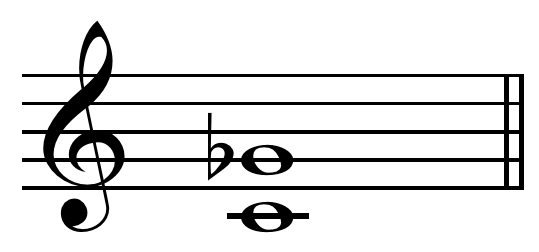                                Ум5.В состав уменьшённого трезвучия и его обращений входят малые терции и увеличенная кварта, являющаяся обращением уменьшённой квинты и энгармонически равная ей.Уменьшённое трезвучие включает уменьшённую квинту — тритон, считающийся диссонансным.Уменьшённое трезвучие строится в натуральном мажоре и в гармоническом миноре на VII (повышенной) ступени. В гармоническом мажоре и в натуральном миноре на II ступени. Разрешается в терцию с удвоенным нижним звуком.Уменьшённое трезвучие VII ступени является главным аккордом лада, наряду с тоническим трезвучием.https://labuda-blog.turbopages.org/labuda.blog/s/193430.html. (по этой ссылке можно ознакомиться с дополнительным материалом.ДОМАШНЕЕ ЗАДАНИЕ.1.Переписать тему в тетрадь.2. Построить Ум53 в тональностях до 3-х знаков в ключе.( До мажор-ля минор; Фа мажор-ре минор; Соль мажор-ми минор; Ре мажор- си минор; СиЬ мажор-соль минор; Ля иажор- фа # минор; МИь мажор- до минор).Задание выполнить и прислать на электронную почтуtabolina231271@mail.ru  или ВК не позднее  9 февраля до 09-30.Пример трезвучия от тоники «до»Пример трезвучия от тоники «до»Пример трезвучия от тоники «до»ОбращениеНазвание аккордаСостав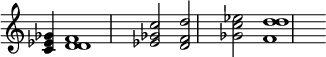 Основной аккордУменьшённое трезвучием. 3 + м. 3ПервоеУменьшённый секстаккордм. 3 + ув. 4ВтороеУменьшённый квартсекстаккордув. 4 + м. 3